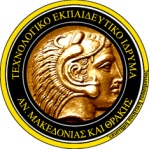 ΤΕΧΝΟΛΟΓΙΚΟ ΕΚΠΑΙΔΕΥΤΙΚΟ ΙΔΡΥΜΑ (Τ.Ε.Ι.) ΑΝΑΤΟΛΙΚΗΣ ΜΑΚΕΔΟΝΙΑΣ & ΘΡΑΚΗΣ ΤΜΗΜΑ: ΣΠΟΥΔΩΝ ΠΡΑΚΤΙΚΗΣ ΑΣΚΗΣΗΣ,ΣΤΑΔΙΟΔΡΟΜΙΑΣ & ΣΠΟΥΔΑΣΤΙΚΗΣ ΜΕΡΙΜΝΑΣΠληροφορίες: Όλγα Βεργοπούλου						Τηλ. 2510 462361					       Καβάλα, 12-09-2017Fax: 2510 462364 Α Ν Α Κ Ο Ι Ν Ω Σ ΗΥΠΟΒΟΛΗ ΑΙΤΗΣΕΩΝ ΠΡΩΤΟΕΤΩΝ ΦΟΙΤΗΤΩΝ ΓΙΑ ΤΙΣ ΠΑΡΟΧΕΣ ΣΙΤΙΣΗΣ ΚΑΙ ΣΤΕΓΑΣΗΣΗ υποβολή αιτήσεων ακαδημαϊκού έτους 2017-2018 για τις παροχές σίτισης και στέγασης των φοιτητών θα πραγματοποιηθεί από:Παρασκευή 15/09/2017 έως Παρασκευή 13/10/2017Μετά το πέρας της εν λόγω προθεσμίας δεν θα γίνει δεκτή καμία αίτηση.Οι αιτήσεις με τα πλήρη δικαιολογητικά θα παραλαμβάνονται από το γραφείο Σπουδαστικής Μέριμνας καθημερινά 9:00-14:00 (ισόγειο Φοιτητικής Εστίας Φ1).Η διαδικασία παραλαβής αιτήσεων πραγματοποιείται:Αυτοπρόσωπη κατάθεση αίτησηςΑπό πληρεξούσιο, με θεωρημένο το γνήσιο της υπογραφής τόσο στην αίτηση όσο και στην υπεύθυνη δήλωση από τον αιτούνταΤαχυδρομικώς με συστημένη επιστολή και με θεωρημένο το γνήσιο της υπογραφής τόσο στην αίτηση όσο και στην υπεύθυνη δήλωση από τον αιτούντα, στην παρακάτω διεύθυνση:ΤΕΙ Ανατολικής Μακεδονίας και Θράκης Γραφείο Σπουδαστικής Μέριμνας Συγκρότημα Αγίου Λουκά65404 Καβάλα